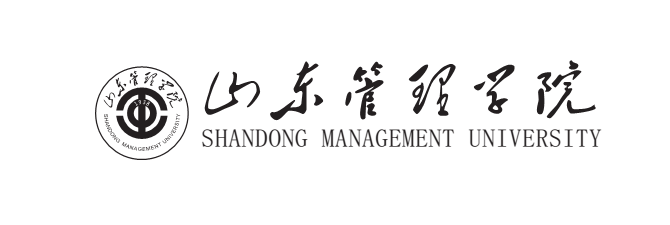 毕 业 论 文 (设 计)教 学 大 纲专 业  名  称：制    定   人：审    定   人：修（制）订日期：      XXXX学院年   月   日注： 1．制定大纲必须突出专业特点。2．红色字符为参考样本，填写时请删除。一、毕业论文 (设计)的目的、意义一、毕业论文 (设计)的目的、意义一、毕业论文 (设计)的目的、意义一、毕业论文 (设计)的目的、意义二、毕业论文 (设计)的选题原则及范围：二、毕业论文 (设计)的选题原则及范围：二、毕业论文 (设计)的选题原则及范围：二、毕业论文 (设计)的选题原则及范围：三、文献查阅及撰写文献综述要求三、文献查阅及撰写文献综述要求三、文献查阅及撰写文献综述要求三、文献查阅及撰写文献综述要求四、开题报告内容要求四、开题报告内容要求四、开题报告内容要求四、开题报告内容要求五、教师的责职：五、教师的责职：五、教师的责职：五、教师的责职：六、对学生的要求六、对学生的要求六、对学生的要求六、对学生的要求七、毕业答辩及评定成绩七、毕业答辩及评定成绩七、毕业答辩及评定成绩七、毕业答辩及评定成绩八、结束工作八、结束工作八、结束工作八、结束工作八、结束工作八、结束工作八、结束工作九、毕业论文 (设计)说明：九、毕业论文 (设计)说明：九、毕业论文 (设计)说明：九、毕业论文 (设计)说明：九、毕业论文 (设计)说明：九、毕业论文 (设计)说明：九、毕业论文 (设计)说明：课程总学分（学分）课程总学分（学分）课程总学分（学分）设计时间（周）适用专业： 适用专业： 适用专业： 适用专业： 适用专业： 适用专业： 适用专业： 教材及参考书：（格式为：著者. 书名[M]. 版本(第1版不注). 出版地：出版者, 出版时间） 1.潘新民, 王燕芳. 微型计算机控制技术[M], 第2版. 北京: 电子工业出版社, 2003.4教材及参考书：（格式为：著者. 书名[M]. 版本(第1版不注). 出版地：出版者, 出版时间） 1.潘新民, 王燕芳. 微型计算机控制技术[M], 第2版. 北京: 电子工业出版社, 2003.4教材及参考书：（格式为：著者. 书名[M]. 版本(第1版不注). 出版地：出版者, 出版时间） 1.潘新民, 王燕芳. 微型计算机控制技术[M], 第2版. 北京: 电子工业出版社, 2003.4教材及参考书：（格式为：著者. 书名[M]. 版本(第1版不注). 出版地：出版者, 出版时间） 1.潘新民, 王燕芳. 微型计算机控制技术[M], 第2版. 北京: 电子工业出版社, 2003.4教材及参考书：（格式为：著者. 书名[M]. 版本(第1版不注). 出版地：出版者, 出版时间） 1.潘新民, 王燕芳. 微型计算机控制技术[M], 第2版. 北京: 电子工业出版社, 2003.4教材及参考书：（格式为：著者. 书名[M]. 版本(第1版不注). 出版地：出版者, 出版时间） 1.潘新民, 王燕芳. 微型计算机控制技术[M], 第2版. 北京: 电子工业出版社, 2003.4教材及参考书：（格式为：著者. 书名[M]. 版本(第1版不注). 出版地：出版者, 出版时间） 1.潘新民, 王燕芳. 微型计算机控制技术[M], 第2版. 北京: 电子工业出版社, 2003.4所属教研室意见：教研室主任（签字）：                 年    月     日所属教研室意见：教研室主任（签字）：                 年    月     日所属教研室意见：教研室主任（签字）：                 年    月     日所属教研室意见：教研室主任（签字）：                 年    月     日所属教研室意见：教研室主任（签字）：                 年    月     日所属教研室意见：教研室主任（签字）：                 年    月     日所属教研室意见：教研室主任（签字）：                 年    月     日学院（中心）意见：分管院长（签字）：               （公章）              年     月     日学院（中心）意见：分管院长（签字）：               （公章）              年     月     日学院（中心）意见：分管院长（签字）：               （公章）              年     月     日学院（中心）意见：分管院长（签字）：               （公章）              年     月     日学院（中心）意见：分管院长（签字）：               （公章）              年     月     日学院（中心）意见：分管院长（签字）：               （公章）              年     月     日学院（中心）意见：分管院长（签字）：               （公章）              年     月     日